البيانات الشخصية Personal InformationAddress of residence in the home country of the Contracting بيانات عنوان الإقامة في البلد الاصلي للمتعاقدMeans of communication with the contractorبيانات الاتصال والتواصل مع المتعاقداشخاص يمكن الاتصال بهم عند الطوارئ في بلدك الاصليPeople can contact them at emergency at  your country of originالمملكة العربية السعوديةوزارة التعليم جامعة تبوكالإدارة العامة للموارد البشريةإدارة عمليات الموارد البشرية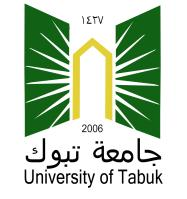 KINGDOM OF SAUDI ARABIAMinistry of EducationUniversity of TabukGeneral Administration of  Human ResourcesHuman Resources Operations Departmentالاسم الرباعي :الاسم الرباعي :الاسم الرباعي :الاسم الرباعي :الاسم الرباعي :الاسم الرباعي :الاسم الرباعي :الاسم الرباعي :الاسم الرباعي ::Full name :Full name :Full name :Full name :Full name :Full name الجنسية :الجنسية :الجنسية :الجنسية :Nationality :Nationality :رقـــــم الإقامــــة :رقـــــم الإقامــــة :رقـــــم الإقامــــة :رقـــــم الإقامــــة :رقـــــم الإقامــــة :رقـــــم الإقامــــة :Residency number :Residency number :Residency number :Residency number :Residency number :الرقم القومي في بلده:الرقم القومي في بلده:الرقم القومي في بلده:الرقم القومي في بلده:الرقم القومي في بلده:الرقم القومي في بلده:الرقم القومي في بلده:National ID :National ID :National ID :الحالة الاجتماعية :الحالة الاجتماعية :الحالة الاجتماعية :الحالة الاجتماعية :الحالة الاجتماعية :الحالة الاجتماعية :social status :social status :social status :social status :الرقم الوظيفي :الرقم الوظيفي :الرقم الوظيفي :الرقم الوظيفي :الرقم الوظيفي :Job number :Job number :Job number :الكلية :College :القسم :القسم :Section :Section :التخصص : التخصص : التخصص : Specialization :Specialization :Specialization :Specialization :المسمى الوظيفي : أستاذProfessor  أستاذProfessor  أستاذProfessor  أستاذProfessor  أستاذProfessor  أستاذProfessor  أستاذProfessor  أ . مشاركAssociate Professor  أ . مشاركAssociate Professor  أ . مساعدAssistant Professor  محاضرLecturer  مدرس لغةLanguage Instructor  مدرس لغةLanguage Instructor  مدرس لغةLanguage Instructor  مدرس لغةLanguage Instructor  مدرس لغةLanguage Instructor  مدرس لغةLanguage Instructor Name Position :الدولة :Country :Country :المدينة :City :الحي :District :District :اسم الشارع :اسم الشارع :Street name :Street name :Street name :رقم المنزل :رقم المنزل :رقم المنزل :House number :House number :House number :House number :House number :صندوق البريد   ( ص . ب ) :صندوق البريد   ( ص . ب ) :صندوق البريد   ( ص . ب ) :صندوق البريد   ( ص . ب ) :صندوق البريد   ( ص . ب ) :Post box :Post box :الرمز البريدي :الرمز البريدي :الرمز البريدي :الرمز البريدي :Postal Code :Postal Code :Postal Code :Postal Code :رقم الهاتف :رقم الهاتف :T . number :T . number :T . number :T . number :الجوال :Mobile: البريد الإلكتروني :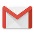  البريد الإلكتروني : البريد الإلكتروني : البريد الإلكتروني : E-mile: E-mile: تويتر :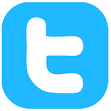  تويتر : Twitter : Twitter : Twitter : انستقرام :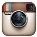  انستقرام : انستقرام :   Instagram :   Instagram :   Instagram :   Instagram :   Instagram :   Instagram : فيس بوك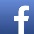  فيس بوكFacebook: : Facebook: : Facebook: : Facebook: : Facebook: : Facebook: :  لنك دن :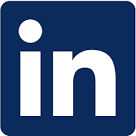  لنك دن :: LinkedIn  : LinkedIn  : LinkedIn  : LinkedIn  : LinkedIn  الاســـم :Name:صلة القرابة :صلة القرابة :Kinship:Kinship:الهاتف :Mobile:البريد الالكتروني :البريد الالكتروني :البريد الالكتروني :E- mile :  E- mile :  E- mile :  الاســـم :Name:صلة القرابة :صلة القرابة :Kinship:Kinship:الهاتف :Mobile:البريد الالكتروني :البريد الالكتروني :البريد الالكتروني :E- mile :  E- mile :  E- mile :  الاســـم :Name:صلة القرابة :صلة القرابة :Kinship:Kinship:الهاتف :Mobile:البريد الالكتروني :البريد الالكتروني :البريد الالكتروني :E- mile :  E- mile :  E- mile :  